CHÚC MỪNG CÔ GIÁO NGUYỄN THỊ THANH HOA – GIÁO VIÊN TRƯỜNG THCS VẠN PHÚC ĐÃ HOÀN THÀNH XUẤT SẮC GIỜ DẠY CHUYÊN ĐỀ MÔN TIẾNG ANH CẤP HUYỆN NĂM HỌC 2023-2024.*Thực hiện nhiệm vụ năm học 2023-2024, tăng cường bồi dưỡng chuyên môn  cho giáo viên, đáp ứng chương trình GDPT 2018. Phòng Giáo dục và Đào tạo  huyện Thanh Trì tổ chức triển khai chuyên đề môn Tiếng Anh lớp 9.*Đến dự và chỉ đạo chuyên đề: - Về phía Phòng GDĐT huyện Thanh Trì: các đồng chí lãnh đạo, chuyên viên Phòng GDĐT huyện.- Về phía các nhà trường:+ Đại diện BGH và giáo viên dạy môn Tiêng Anh lớp 9 của các nhà trường.*Chiều ngày 25/3/2024 cô giáo nguyễn Thị Thanh Hoa cùng với học sinh lớp 9A1 thực hiện chuyên đề “ Khơi gợi sự hứng thú và phát huy tính tích cực, chủ động  của học sinh trong giờ ôn tập về câu gián tiếp”. Câu gián tiếp được đánh giá là dạng câu khó nặng nề về lý thuyết và không thu hút được sự hứng thú đối với học sinh. Vì vậy, nhóm tiếng Anh cụm 3 cùng giáo viên tiếng Anh trường THCS Vạn Phúc mong muốn tìm ra phương pháp dạy học có thể tạo sự hứng thú cho học sinh, giúp cho các em tiếp cận nội dung một cách tự nhiên, hiệu quả. * Trong tiết dạy cô Hoa đã vận dụng linh hoạt các phương pháp dạy học theo yêu cầu đổi mới giáo dục, chủ động cho học sinh hoạt động học tập một cách hiệu quả đảm bảo yêu cầu phát triển phẩm chất và năng lực học sinh để học sinh chủ động lĩnh hội kiến thức. Thiết kế các bước tổ chức thực hiện hoạt động dạy học: giao nhiệm vụ học tập, thực hiện nhiệm vụ, báo cáo thảo luận. Với tâm lí tự tin và vững vàng cô giáo đã trình bày dẫn dắt học sinh rất nhẹ nhàng, sáng tạo trong việc dạy học giờ ôn tập về câu gián tiếp cho học sinh lớp 9 khi mà chỉ còn hơn hai tháng nữa các em sẽ bước vào kì thi vào lớp 10 THPT.* Buổi dạy chuyên đề với mục đích trao đổi kinh nghiệm, trao đổi chuyên môn, phương pháp giảng dạy, nâng cao năng lực và kinh nghiệm giảng dạy môn Tiếng Anh đối với học sinh lớp 9 trong huyện góp phần giúp học sinh nắm vững kiến thức và tự tin hơn khi bước vào kì thi tuyển sinh lớp 10 THPT.* Kết thúc tiết dạy lãnh đạo Phòng GDĐT, các nhà quản lý, giáo viên của các nhà trường đã đánh giá tiết học dạy thực hiện đúng đặc trưng  giờ ôn tập  môn Tiếng Anh lớp 9. Bài dạy đã để lại nhiều ấn tượng và cảm xúc cho người dự.* Một số hình ảnh của tiết chuyên đề: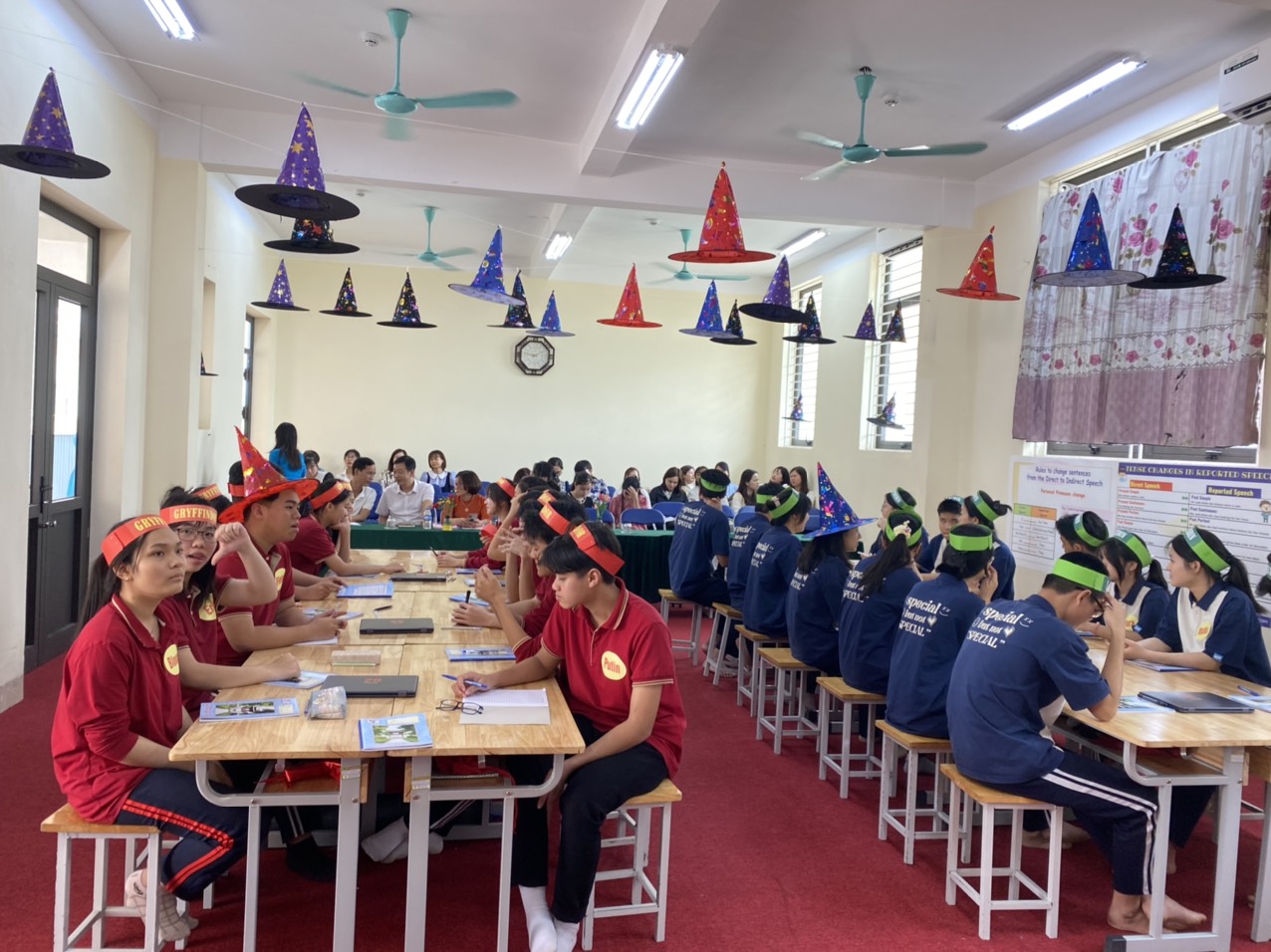 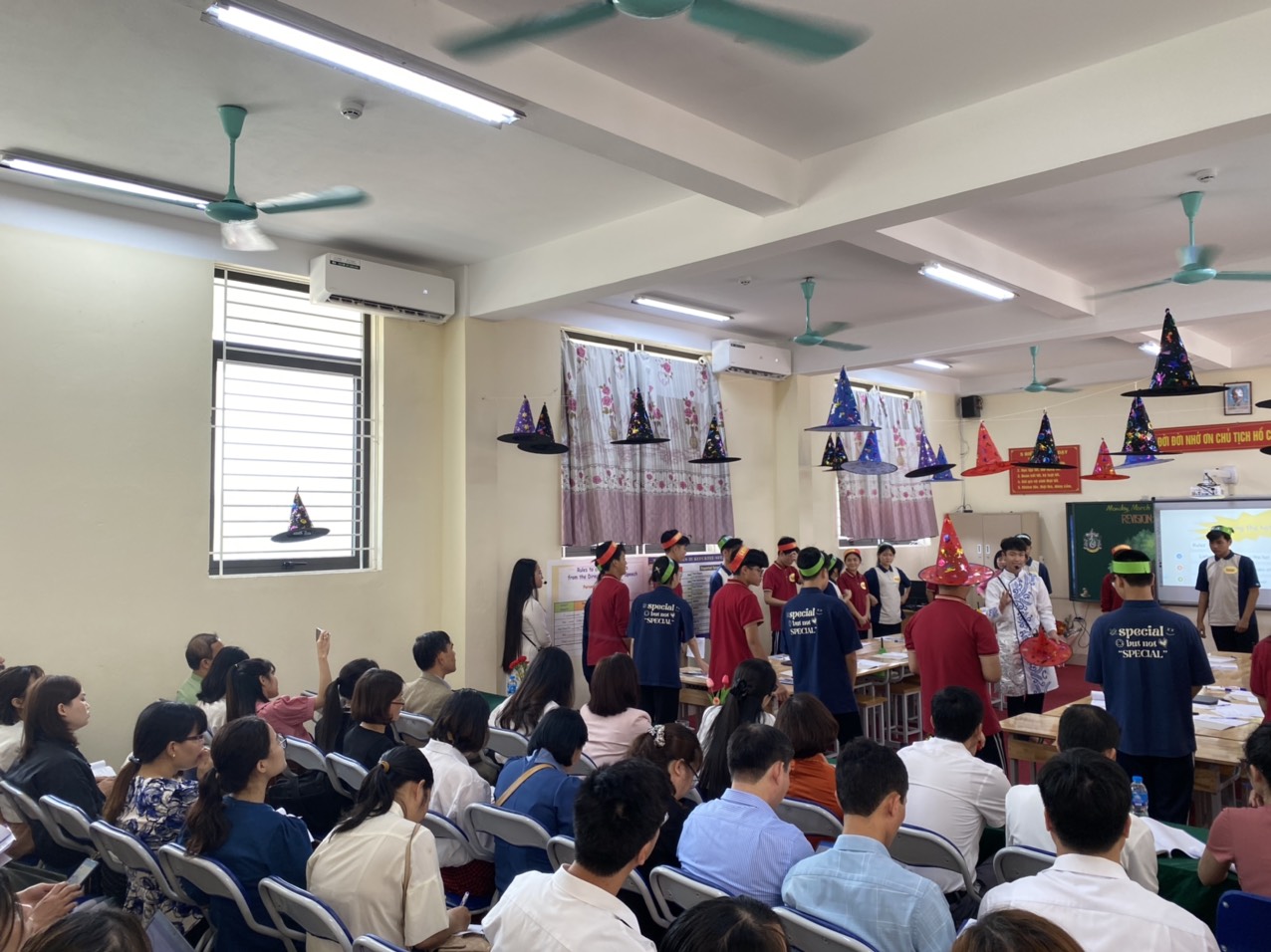 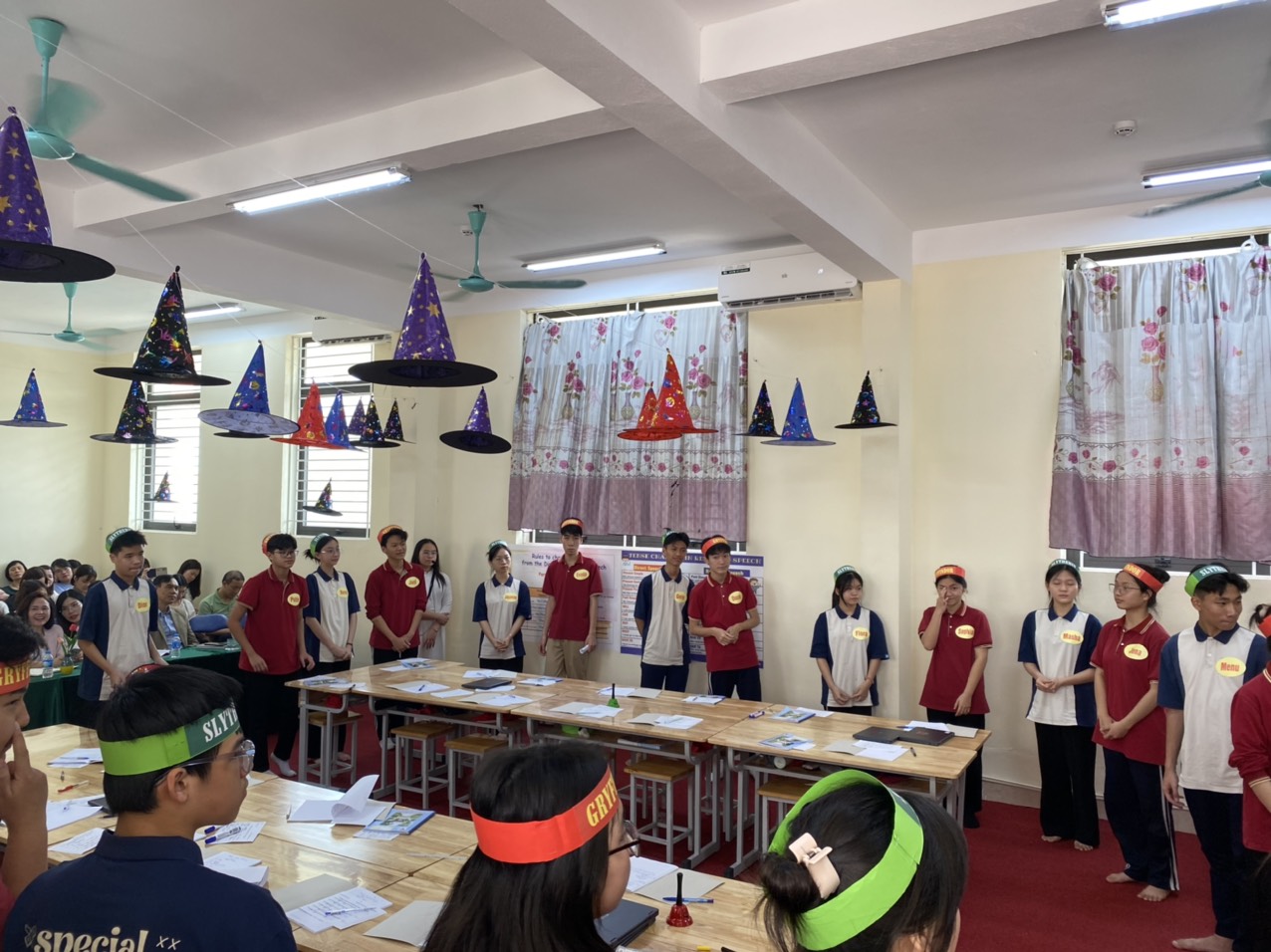 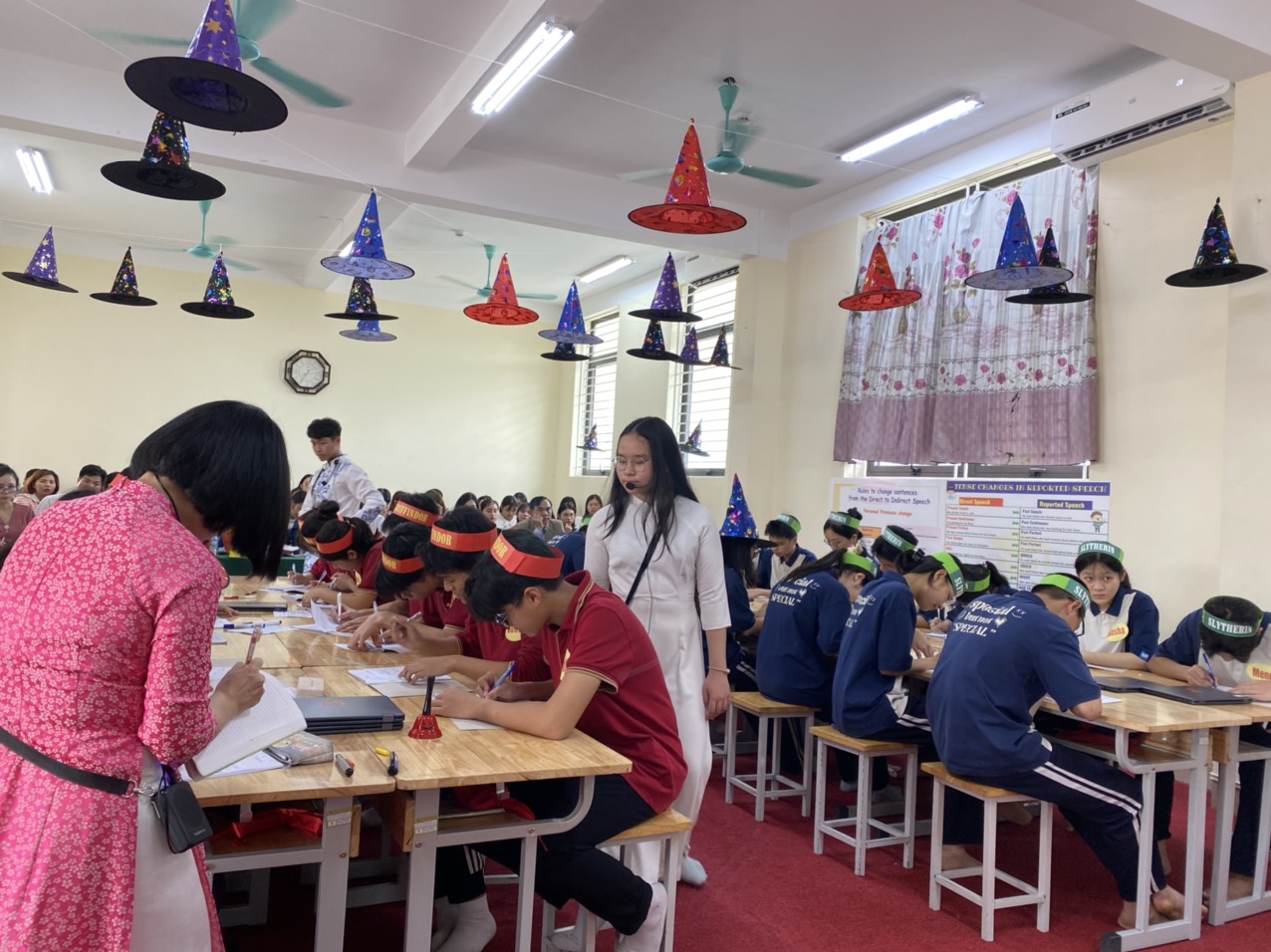 